		Meeting #11-21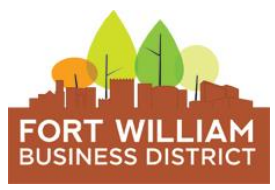 Tuesday, November 2, 2021516 Victoria Ave E 2nd Floor #65:00pm – 6-30pmMinutesAttendees: Scotia Kauppi Jim Hupka Brian Schroeder Aldo Ruberto Kelli Carr Absent: Brian HamiltonMeeting called to order at 5:10 pm Moved by Jim Hupka Second Kelli Carr ApprovedMotion to Approve Agenda  - Moved by Jim Hupka Second Aldo Ruberto ApprovedMotion to Approve Minutes- Moved by Kelli Carr Second Brian Schroeder ApprovedMotion to Approve Financials – differed  Board Application: Taylor Greene Motion to go In Camera: Moved Jim Hupka Second Scotia Kauppi ApprovedMotion to go out of In Camera: Moved Jim Hupka Second Scotia Kauppi ApprovedTaylor Greene’s application will be sent to City Council for ApprovalStanding Items:              Beautification Update- Jim HupkaHanging Baskets Johnny is getting that organized and ready to removeStatus of trees and planters on Brodie St. – Guy Walter will consider putting them in Victoriaville and save the flowers so they can go back to the conservatoryGarbage Can shipment have been delayed 2 weeks due to shipping problems but on schedule for delivery by the 10thSanded sidewalks – when are they starting the work on the sidewalks- it’s a tripping hazardReindeer and set up in Paterson Park on par for the weekend of the 20thClean green and beautiful needs to enhance their focus on bringing more events and funding to Fort William side to help create outdoor greenspaces and beautify the areaArches and FWBIA signage- the idea of arches in the downtown welcoming people into the district should be put on the Agenda and the Fort William Revitalization Committee may have funding or ideas set aside for things like arches and wayfinding signage.               Safety and Security Update - Aldo RubertoReview of the daily reports obtained from the security guards at 1Northwest who were keeping daily records of the activity in the area.Do we continue the security guard monitoring after it runs out?We will be liable so the board has to look at acquiring separate Insurances unless we have a maintenance / security guy that takes care of both downtown.1Northwest Security – Feedback and attach a survey so the board can analyze the data at next meeting on the performance and what members would like see going forward. A further discussion on continuing the Pilot project and budgeting it in for the next fiscal year.Passionate discussion on PACE and the effects they’ve had on businesses - Al Hyland the building manager for the Renaissance Building agree that PACE is a nuisance and needs to come up with better ways to interact with the rest of the businesses and not ostracize them within the neighborhood.              Promotions and Marketing Update- Scotia Kauppi and Kelli Carr Walkabout with Ryan Moore and Friends – talks about the funding available Walleye 3 month Ad Campaign for next year when they plan for the eventsChristmas on Justice Ave – the façade in the Parkette Wendy Horner (Christmas Windows) - Nov 3 walk around Christmas Trees on corners make sure there is electrical running to these posts              Action: Raechel set up appointment with Steve at 5 star Electric and show him where the          electrical need to go for the Christmas Lights in the Parkette, where can we find an electrical hook up by The Bargain Shop and at the Courthouse          Action: Raechel get in touch with Tina Wrenshaw and get the Tree Guard Garlands and Bows     set to distribute – 30 available this year for the FWBIADamien Gilbert and Riley Roy will be going through downtown Fort William on the weekend to take pics and video for CHOOSE TBAYFIRSTIce Sculpture contest could be something we can do for mid January or something similar in the Park or Parking Lot AGM New `Date – Zoom and in person meeting with the Membership Invites and set date and Agenda – Raechel will distribute with Walleye and Biscotti? Talk to the minister at the Church and see what their restrictions are on food and gathering.Motion to Set AGM for Nov 30 530 -730 – Moved by Jim Hupka Second Aldo Ruberto ApprovedHire security for the afternoon of the AGM for the safety of the members? Motion to set budget for AGM AT $2000 for Hall Rental signage and advertising and Catered Food from local restaurants – Moved by Aldo Ruberto Second Brian Schroeder ApprovedNew BusinessScotties Tournament of Hearts – Purchase Event Tickets for a big Scottie’s Giveaway. Put ballot box in stores 1 visit 1 purchase 1 ballot. The week before event draw them over Facebook Live or video the selection and announcement.Motion: Purchase 3 Scotties Tournament of Hearts Weekend Event Packages Moved: Jim Hupka Second: Kelli Carr ApprovedCurling Rock ornaments on the lamp posts are festive.Can the lady who is doing the windows for Christmas incorporate a curling rock or something “curling” in her window painting?Action: Raechel ask Wendy Horner what she thinks about the conceptHoliday Dollar and Red Bow Campaign – making posters and ballots – Marjorie Knutson was thinking of the Saturday before the American Thanksgiving.Saturday Nov.20/21 from 11am – 4pm. Action: Raechel contact those in the area who would like to participate Motion to approve a budget of $175 for poster design, distribution, and the purchase of the red bows. Moved: Aldo Ruberto Second: Brian Schroeder Moved9. Amended Budget Submission was prepared and presented to the board.Tax Levy  Administration – payroll - Coordinator, Bookkeeper, audit                           $ 35 000.00Outside contracts                                                                                                     $   5 000.00Construction and Beautification                                                                           $ 20 000.00                                                                                                                                     $ 60 000.00City ContributionConstruction and Beautification                                                                           $ 32 000.00Media – social, website media events                                                                 $ 14 000.00Administration – fixed                                                                                             $ 10 500.00Administration – other                                                                                            $   4 000.00    $ 60 000.00Total Budget Request for 2022                                                      		   $ 120 000.00Motion to approve 2022 Budget submission Moved Jim Hupka Second Brian Schroeder Approved10. Next Meeting: November 23rd at 5pm11. Motion to Adjourn at 7:06pm Moved by Scotia Kauppi Second Aldo Ruberto Approved